Vienne le 22  juillet, 2019Madame, Monsieur, Depuis sa création en 1949, la mission centrale du CONSEIL DE L'EUROPE a toujours été la réconciliation et le rétablissement du dialogue entre les Européens, ainsi que  le respect du droit et des valeurs démocratiques.Le COMITÉ INTERNATIONAL DE MAUTHAUSEN  pense que dans ce cadre il est opportun de proposer un nouvel itinéraire culturel portant sur une des plus grandes séries d’horreurs perpétrée lors du régime nazi : la négation de la dignité des individus par la déportation, le travail forcé et le génocide.Les Itinéraires culturels du Conseil de l’Europe sont une invitation à voyager et à découvrir le patrimoine riche et diversifié de l’Europe, en promouvant le rapprochement de personnes sur des lieux d’histoire et de patrimoine. Ils portent les valeurs du Conseil de l’Europe : droits de l’homme, diversité culturelle, dialogue interculturel et échanges mutuels transfrontaliers.   En 2019, le Conseil de l’Europe compte 38 itinéraires culturels, avec des thèmes très variés illustrant la mémoire, l’histoire et le patrimoine européen, et qui contribuent à l’interprétation de la diversité de l’Europe d’aujourd’hui. Mauthausen (1938 -1945) était un camp de concentration international où furent déportés des prisonniers de toute l'Europe: c'était précisément cette diversité des langues et des cultures qui fut une des forces des prisonniers qui se battaient, chacun, à sa façon se battaient pour une Europe nouvelle et pacifique, une Europe de la solidarité internationale.Le Comité International de Mauthausen a décidé de soumettre, pour certification par le Conseil d'Europe,  un nouvel itinéraire culturel appelé VIA MEMORIA MAUTHAUSEN. Ce nouvel itinéraire sera transnational car tous les prisonniers de Mauthausen venus de l'Europe entière ont convergé vers le camp de Mauthausen, qui en sera le point central. De nombreux prisonniers sont arrivés à Mauthausen en provenance d'autres camps de concentration, d'autres prisonniers sont venus directement à partir de leur pays d'origine, ou en provenance de camps de travail forcé ou de camps de prisonniers de guerre.Le  premier objectif de ce nouvel itinéraire culturel sera de rendre ces routes lisibles à un grand public:Nous allons connecter des lieux de toute l'Europe menant à Mauthausen, à partir de l'Allemagne, de la France, de l'Espagne, de l'Italie, des Pays-Bas, de la Belgique, du Luxembourg, de la Slovénie, de la Serbie, de la Pologne ou de la Russie. Le noyau et le centre de cet itinéraire culturel seront situés en Autriche, à Mauthausen en incluant tout le système concentrationnaire de Mauthausen avec ses quelque 49 sous-camps ou autres lieux historiques de la souffrance nazie et en le reliant à d'autres lieux de mémoire en Europe.Le deuxième objectif sera de raconter les vies de ces prisonniers:Nous relierons les gens de cette époque avec ceux d'aujourd'hui. Nous raconterons les vies et les biographies des prisonniers. De nombreuses personnes les ont déjà suivies en parcourant leurs chemins au courant des dernières décennies: souvent, ils manquaient des renseignements élémentaires sur ces lieux et sur ce qui connectait ces endroits les uns aux autresComme première étape, nous avons fait l'inventaire suivant de routes menant à ou de Mauthausen:(1)	L'itinéraire principal:L'itinéraire principal est situé sur territoire autrichien et débute/ s'arrête  à Mauthausen. ll inclura tous les sous-camps de Mauthausen et du système de Dachau sur territoire autrichien, avec parmi eux Gusen, Ebensee, Melk, Loibl, Steyr, Schloss Hartheim etc. Seront inclus dans cet itinéraire les nombreux camps de travaux forcés, comme ceux pour les Juifs hongrois au Süd-Ost Wall ainsi que d'autres lieux symboliques.(2)	L'itinéraire du Nord Est de l'Europe: Son départ sera Moscou pour aller à des endroits en Biélo-Russie, Ukraine et les Etats baltes. L'itinéraire traversera la Pologne (en incluant Auschwitz) et la République tchéque.(3) 	Les itinéraires du Sud Est de l'Europe:Ces routes partiront de Belgrade pour se séparer ensuite en deux itinéraires: - l'une traversant la Serbie jusqu'à la frontière croate, la Croatie (en incluant Jasenovac) pour arriver en Slovénie,- l'autre partant également de Belgrade, passant par Novi Sad et Subotica, traversant la Hongrie (avec Budapest) et ira jusqu'à Vienne et ensuite juqu'à Mauthausen.(4)	Les routes du Sud de l'Europe: Ces itinéraires seront aussi organisés en deux branches, l'une reliée à la Slovénie et l'autre à l'Italie:- la branche slovène partira de Ljubljana, traversera la frontière au Loiblpass/Ljubelj où se trouvait le camp le plus au sud du système concentrationnaire de Mauthausen- la seconde branche partira de Rome, en y incluant toutes les villes importantes de l'Italie du Nord et les anciens camps de Fossoli, Bolzano et Trieste/ Risiera di San Sabba.(5)	Les routes du Nord Ouest de l'Europe:Ces routes du nord-est auront  trois branches différentes: - la première partant de Stuttgart, traversant le sud de l'Allemagne (en incluant les anciens camps de Dachau et Flossenbürg) pour arriver à la frontière autrichienne à Passau (qui fut un des sous-camps de Mauthausen).- la deuxième  partant de Paris, traversant la France en de nombreux endroits et inclura aussi les destins des prisonniers républicains espagnols capturés dans le sud de la France après s'être enfuis d'Espagne.- la troisième partant des Pays-Bas (Vught/Bois-le-Duc, Westerbork), traversant la Belgique (Fort de Breendonk, Caserne Dossin, Malines), le Luxembourg (Cinqfontaines, Abbaye de Neumünster), l'Allemagne (Hinzert, Dachau), la France (Natzweiler-Struthof) jusqu'à Mauthausen.Madame, Monsieur,Nous sommes convaincus qu'en mettant en réseau toutes ces différentes routes dans un nouvel itinéraire culturel, appelé Via Memoria Mauthausen, dans l'observation des règles du Conseil de l'Europe, nous ferons un important travail pour l'éducation aux valeurs de la démocratie et du souvenir. Ce nouveau réseau ouvrira de nouvelles possibilités pour un tourisme culturel de qualité. Il connectera entre eux des personnes humaines, des lieux de mémoire des pays et des biographies. Ce sera une invitation à tous pour entreprende un voyage de mémoire qui pourra transformer leur expérience de vie et les encouragera à travailler pour vivre dans des sociétés pacifiques, justes et  inclusives où les droits et la dignité de tout un chacun seront protégés.Nous serions très honorés si vous et votre instituion acceptaient de faire partie de ce nouvel itinéraire culturel européen. Nous vous invitons cordialement à y participer depuis le début de notre projet  Via Memoria Mauthausen.Nous allons développer d'autres documents et nous vous les ferons parvenir au fur et à mesure. N'hésitez pas à nous contacter si vous avez besoin de renseignements supplémentaires. Votre participation nous aidera à mettre en place Via Memoria Mauthausen comme un vrai itinéraire européen et non pas seulement une addition de sites individuels.En cas d'accord de votre part, prière de nous renvoyer la lettre d'intention signée par vous pour le 19 août au plus tard. Cette lettre n'est ni un engagement financier ou juridique ou autre obligation de votre part: elle nous permettra de mettre en place un réseau de partenaires et d'amis voulant coopérer au projet.Lettre d'Intention......................................................................., 2019Prière de nous renvoyer cette lettre jusqu'au 22 août, 2019 à :baumgartner@cim-info.org  et    guy.dockendorf@culture.lu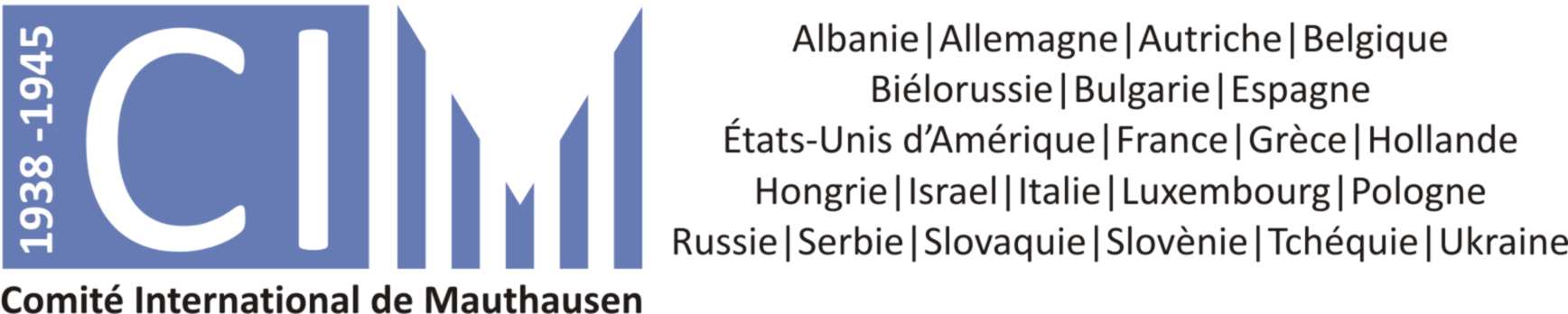 Le Comité International de Mauthausen Le Comité International de Mauthausen (CIM) fut fondé clandestinement pendant l'hiver 1944/45 par des combattants anti-nazis emprisonnés au camp de concentration de Mauthausen et quelques-uns de ses camps annexes (Gusen, Melk, Ebensee). Aujourd'hui, 74 ans après la libération du camp le 5 mai 1945, le CIM est l'organisation faîtière des survivants et de leurs successeurs des 2e, 3e et 4e générations. Leur charte fondatrice est le Serment de Mauthausen prononcé solennellement le 16 mai, 1945 sur l'Appellplatz de Mauthausen en douze langues:Nous voulons (...)  garder le souvenir de la solidarité internationale du camp et en tirer la leçon suivante : Nous suivons un chemin commun, le chemin de la compréhension réciproque, le chemin de la collaboration à la grande oeuvre de l’édification d’un monde nouveau, libre et juste pour tous.Entre 1938 et 1945 plus de 200.000 prisonniers de 70 nations différentes durent déportés dans les camps de concentration de Mauthausen. La moitié y furent assassinés. Ces prisonniers venaient de tous les pays européens, certains même d'Outremer. Seulement 6% de ces prisonniers étaient germanophones. Chacune de ces personnes déportées a une biographie unique et a déportée vers Mauthausen sur différentes routes. Mauthausen a ainsi été reliée avec le reste de l'Europe et parfois même du monde.s.Guy DOCKENDORF,Président CIM et Vice-Président VMMguy.dockendorf@culture.lutél. mob.: +352 621 255 607s.Andreas BAUMGARTNER,Président  VMM et Secrétaire général CIM  baumgartner@cim-info.orgtél. mob.: +43 676 701 55 77Au nom de(municipalité, musée, association, institution....) Je déclare que mon organisation  veut participer au nouvel itinéraire culturel du Conseil de l'Europe, appelé Via Memoria MauthausenJe déclare que mon organisation  veut participer au nouvel itinéraire culturel du Conseil de l'Europe, appelé Via Memoria MauthausenNom et prénom de la personne de contact:Fonction dans l'organisation:  Adresse de l'organisation:  Contact téléphone:Contact e-mailSignature:..................................................................................Président:Guy Dockendorf, professeur61 promenade de la SûreL-9283 Diekirch | LuxembourgTél. maison: +352 809 288Tél. mobil: +352 621 255 607E-mail: guy.dockendorf@culture.luSecrétaire Général et adresse officielle :Univ.-Lekt. Mag. Andreas BaumgartnerWestbahnstraße 5/9 A - 1070 Vienne | AutricheTél. : +43676 701 55 77Fax : +43 1 3300215-10E-mail: baumgartner@cim-info.org